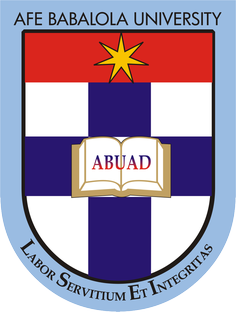 NAME; ELUWA TOCHUKWU DIVINE JESSICAMATRIC NUMBER; 17/ENG07/010 DEPARTMENT; PETROLEUM ENGINEERINGCOURSE CODE; ENG382COURSE TITLE; ENGINEERING MATHEMATICS 4, ASSIGNMENT 5TO BE SUBMITTED TO; PROF GIWA1A) commandwindowclearvarsclcformat short gsyms t kp td tpv=kp*(1-exp(-((t-td)/tp)))mdata=xlsread('odevbesdata','data1');t1= mdata(:,1);v=mdata(:,2);v1=round(mdata(900,2),1)t0=ones(length(v),1);t= [t0 t1] y=log(v)data=regress(y,t)a0=data(1)a1=data(2)a2=data(3)kp=10^a0tp=-kp/a1td=a2*tp/-kp[mcoeff, mcoeffint, mresid, mresidint, manova] = regress(y,t);mcoeffmanovarsquaredvalue=mcoeff(2)plot(t,y,’green-o’)grid on1b) commandwindowclearvarsclcformat short gsyms t kp td tpv = kp*(1-exp(-((t-td)/tp)))mdata = xlsread('odevbesdata', 'data1');t1 = mdata(:,1);v = mdata(:,2);V1 = round(mdata(900,2),1)t0 = ones(length(v),1)t = [t0 t1]y=log(v)[mcoeff, mcoeffint, mresid, mresidint, manova] = regress (y,t);mcoeffrsquaredvalue = mcoeff(1)mcoeffmanovakp = V1td = -mcoeff(1)tp = mcoeff(2)plot(t,y(:,1));grid on grid minorBeta0 = [t0 t1]Beta = nlinfit(V,t,y,beta0)Plot(t,Beta)